경위서경위서경위서경위서경위서인적사항소 속G-inK직 책회장인적사항성 명김대희일 시2022.06.28경위사항제 목중앙운영위원회 안건지 작성 기한 미준수 중앙운영위원회 안건지 작성 기한 미준수 중앙운영위원회 안건지 작성 기한 미준수 경위사항내 용2022 제 8차 중앙운영위원회 심의안건 3에 대하여 의결문안 미기입 및 안건제출근거 오류를 발생시켜 회의 운영에 차질을 빚은 점 죄송합니다.중앙운영위원회 톡방에 양식이 공유되어있었으나, 톡방에 초대되어있지 않았던 저는 제출기한, 양식도 몰랐기 때문에 다른 단체의 사후승인안을 보면서 6/24에 안건지를 작성하였습니다.그리고 문서 보호 3시간 전인 6/26 일요일 오후 9시 경에 문안 수정 요청 문자가 왔고, 저는 이를 자정 전에 확인하지 못하였습니다. 따라서 시간 내에 문서 보호 전에 수정할 수 없었습니다. 그 이후, 다음 날(6/27) 아침에 제가 중운위 톡방에 없어서 양식을 전달받지 못 했다는 사실과 양식을 요청하였고, 6/28에 메일을 받은 후에, 다른 단체의 안건지를 참고하여 작성한 안건지와 경위서를 보냈습니다.수정 요청 문자를 제 시간에 확인하지 못한 제 잘못에 대해서 반성하고, 다음부터는 이런 일이 발생하지 않도록 노력하겠습니다.다만, 이는 위원회 측과 참여자 간의 소통 오류로 발생한 일에 가까워 보입니다. 그러니 앞으로 다른 단체에게 이런 일이 발생하지 않도록 조치를 취해주시기를 부탁드립니다.2022 제 8차 중앙운영위원회 심의안건 3에 대하여 의결문안 미기입 및 안건제출근거 오류를 발생시켜 회의 운영에 차질을 빚은 점 죄송합니다.중앙운영위원회 톡방에 양식이 공유되어있었으나, 톡방에 초대되어있지 않았던 저는 제출기한, 양식도 몰랐기 때문에 다른 단체의 사후승인안을 보면서 6/24에 안건지를 작성하였습니다.그리고 문서 보호 3시간 전인 6/26 일요일 오후 9시 경에 문안 수정 요청 문자가 왔고, 저는 이를 자정 전에 확인하지 못하였습니다. 따라서 시간 내에 문서 보호 전에 수정할 수 없었습니다. 그 이후, 다음 날(6/27) 아침에 제가 중운위 톡방에 없어서 양식을 전달받지 못 했다는 사실과 양식을 요청하였고, 6/28에 메일을 받은 후에, 다른 단체의 안건지를 참고하여 작성한 안건지와 경위서를 보냈습니다.수정 요청 문자를 제 시간에 확인하지 못한 제 잘못에 대해서 반성하고, 다음부터는 이런 일이 발생하지 않도록 노력하겠습니다.다만, 이는 위원회 측과 참여자 간의 소통 오류로 발생한 일에 가까워 보입니다. 그러니 앞으로 다른 단체에게 이런 일이 발생하지 않도록 조치를 취해주시기를 부탁드립니다.2022 제 8차 중앙운영위원회 심의안건 3에 대하여 의결문안 미기입 및 안건제출근거 오류를 발생시켜 회의 운영에 차질을 빚은 점 죄송합니다.중앙운영위원회 톡방에 양식이 공유되어있었으나, 톡방에 초대되어있지 않았던 저는 제출기한, 양식도 몰랐기 때문에 다른 단체의 사후승인안을 보면서 6/24에 안건지를 작성하였습니다.그리고 문서 보호 3시간 전인 6/26 일요일 오후 9시 경에 문안 수정 요청 문자가 왔고, 저는 이를 자정 전에 확인하지 못하였습니다. 따라서 시간 내에 문서 보호 전에 수정할 수 없었습니다. 그 이후, 다음 날(6/27) 아침에 제가 중운위 톡방에 없어서 양식을 전달받지 못 했다는 사실과 양식을 요청하였고, 6/28에 메일을 받은 후에, 다른 단체의 안건지를 참고하여 작성한 안건지와 경위서를 보냈습니다.수정 요청 문자를 제 시간에 확인하지 못한 제 잘못에 대해서 반성하고, 다음부터는 이런 일이 발생하지 않도록 노력하겠습니다.다만, 이는 위원회 측과 참여자 간의 소통 오류로 발생한 일에 가까워 보입니다. 그러니 앞으로 다른 단체에게 이런 일이 발생하지 않도록 조치를 취해주시기를 부탁드립니다.경위사항내 용2022 제 8차 중앙운영위원회 심의안건 3에 대하여 의결문안 미기입 및 안건제출근거 오류를 발생시켜 회의 운영에 차질을 빚은 점 죄송합니다.중앙운영위원회 톡방에 양식이 공유되어있었으나, 톡방에 초대되어있지 않았던 저는 제출기한, 양식도 몰랐기 때문에 다른 단체의 사후승인안을 보면서 6/24에 안건지를 작성하였습니다.그리고 문서 보호 3시간 전인 6/26 일요일 오후 9시 경에 문안 수정 요청 문자가 왔고, 저는 이를 자정 전에 확인하지 못하였습니다. 따라서 시간 내에 문서 보호 전에 수정할 수 없었습니다. 그 이후, 다음 날(6/27) 아침에 제가 중운위 톡방에 없어서 양식을 전달받지 못 했다는 사실과 양식을 요청하였고, 6/28에 메일을 받은 후에, 다른 단체의 안건지를 참고하여 작성한 안건지와 경위서를 보냈습니다.수정 요청 문자를 제 시간에 확인하지 못한 제 잘못에 대해서 반성하고, 다음부터는 이런 일이 발생하지 않도록 노력하겠습니다.다만, 이는 위원회 측과 참여자 간의 소통 오류로 발생한 일에 가까워 보입니다. 그러니 앞으로 다른 단체에게 이런 일이 발생하지 않도록 조치를 취해주시기를 부탁드립니다.2022 제 8차 중앙운영위원회 심의안건 3에 대하여 의결문안 미기입 및 안건제출근거 오류를 발생시켜 회의 운영에 차질을 빚은 점 죄송합니다.중앙운영위원회 톡방에 양식이 공유되어있었으나, 톡방에 초대되어있지 않았던 저는 제출기한, 양식도 몰랐기 때문에 다른 단체의 사후승인안을 보면서 6/24에 안건지를 작성하였습니다.그리고 문서 보호 3시간 전인 6/26 일요일 오후 9시 경에 문안 수정 요청 문자가 왔고, 저는 이를 자정 전에 확인하지 못하였습니다. 따라서 시간 내에 문서 보호 전에 수정할 수 없었습니다. 그 이후, 다음 날(6/27) 아침에 제가 중운위 톡방에 없어서 양식을 전달받지 못 했다는 사실과 양식을 요청하였고, 6/28에 메일을 받은 후에, 다른 단체의 안건지를 참고하여 작성한 안건지와 경위서를 보냈습니다.수정 요청 문자를 제 시간에 확인하지 못한 제 잘못에 대해서 반성하고, 다음부터는 이런 일이 발생하지 않도록 노력하겠습니다.다만, 이는 위원회 측과 참여자 간의 소통 오류로 발생한 일에 가까워 보입니다. 그러니 앞으로 다른 단체에게 이런 일이 발생하지 않도록 조치를 취해주시기를 부탁드립니다.2022 제 8차 중앙운영위원회 심의안건 3에 대하여 의결문안 미기입 및 안건제출근거 오류를 발생시켜 회의 운영에 차질을 빚은 점 죄송합니다.중앙운영위원회 톡방에 양식이 공유되어있었으나, 톡방에 초대되어있지 않았던 저는 제출기한, 양식도 몰랐기 때문에 다른 단체의 사후승인안을 보면서 6/24에 안건지를 작성하였습니다.그리고 문서 보호 3시간 전인 6/26 일요일 오후 9시 경에 문안 수정 요청 문자가 왔고, 저는 이를 자정 전에 확인하지 못하였습니다. 따라서 시간 내에 문서 보호 전에 수정할 수 없었습니다. 그 이후, 다음 날(6/27) 아침에 제가 중운위 톡방에 없어서 양식을 전달받지 못 했다는 사실과 양식을 요청하였고, 6/28에 메일을 받은 후에, 다른 단체의 안건지를 참고하여 작성한 안건지와 경위서를 보냈습니다.수정 요청 문자를 제 시간에 확인하지 못한 제 잘못에 대해서 반성하고, 다음부터는 이런 일이 발생하지 않도록 노력하겠습니다.다만, 이는 위원회 측과 참여자 간의 소통 오류로 발생한 일에 가까워 보입니다. 그러니 앞으로 다른 단체에게 이런 일이 발생하지 않도록 조치를 취해주시기를 부탁드립니다.경위사항기 타제출처KAIST 학부 총학생회 중앙운영위원회KAIST 학부 총학생회 중앙운영위원회KAIST 학부 총학생회 중앙운영위원회KAIST 학부 총학생회 중앙운영위원회상기 내용은 사실임을 확인합니다.2022년 06월 28일작성자:  김대희     (인) 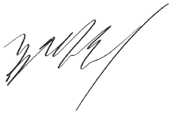 상기 내용은 사실임을 확인합니다.2022년 06월 28일작성자:  김대희     (인) 상기 내용은 사실임을 확인합니다.2022년 06월 28일작성자:  김대희     (인) 상기 내용은 사실임을 확인합니다.2022년 06월 28일작성자:  김대희     (인) 상기 내용은 사실임을 확인합니다.2022년 06월 28일작성자:  김대희     (인) 